Domain & Range Homework Day 2Directions:  For each relation, state the domain and the range.  Then explain whether or not each relation is a function, as well as why.  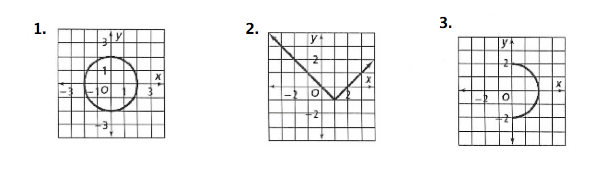 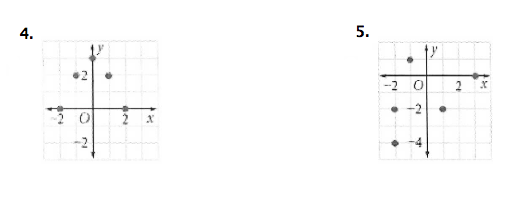 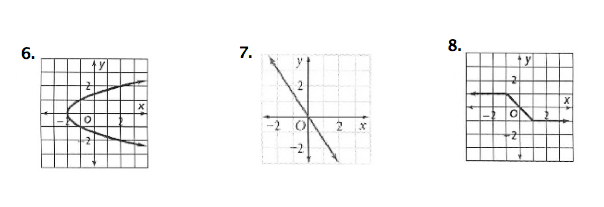 Check your answers on the next pages. Solutions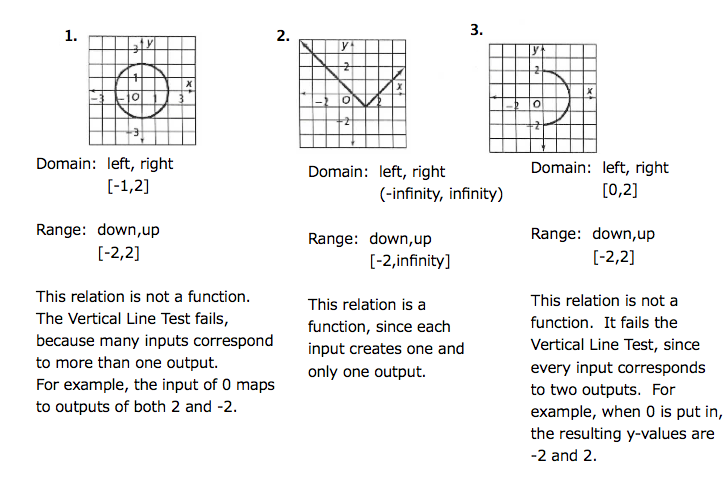 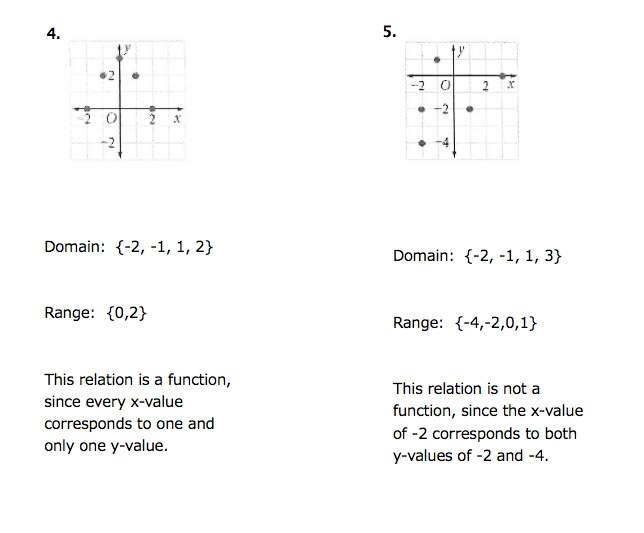 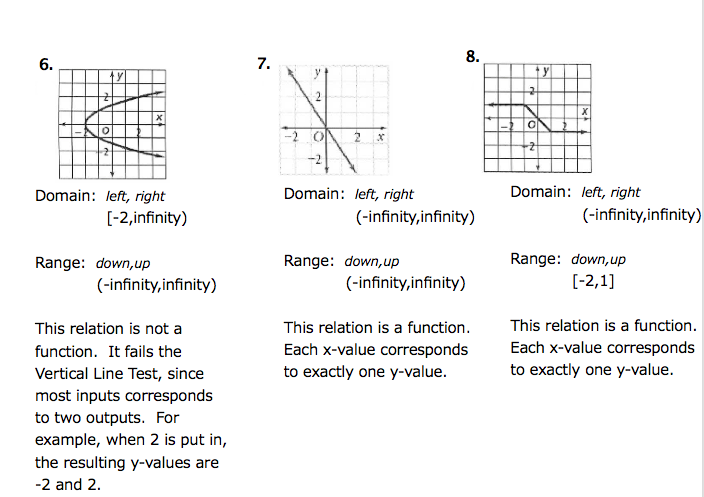 